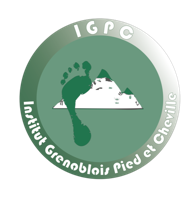 Partie 1 : Activités de la vie quotidienne					1  	 2  	 3 	4 	 5 	 6Rester debout			           􀀀	􀀀	􀀀	􀀀	􀀀	􀀀Marcher sur terrain plat   	           􀀀	􀀀	􀀀	􀀀	􀀀	􀀀Marcher sur terrain plat pieds nus    􀀀	􀀀	􀀀	􀀀	􀀀	􀀀Marcher dans les montées	           􀀀	􀀀	􀀀	􀀀	􀀀	􀀀Marcher dans les descentes 	           􀀀	􀀀	􀀀	􀀀	􀀀	􀀀Monter les escaliers 		           􀀀	􀀀	􀀀	􀀀	􀀀	􀀀Descendre les escaliers 	           􀀀	􀀀	􀀀	􀀀	􀀀	􀀀Marcher sur terrain irrégulier	           􀀀	􀀀	􀀀	􀀀	􀀀	􀀀Monter et descendre d’un trottoir     􀀀	􀀀	􀀀	􀀀	􀀀	􀀀S’accroupir 			           􀀀	􀀀	􀀀	􀀀	􀀀	􀀀Se mettre sur la pointe des pieds      􀀀	􀀀	􀀀	􀀀	􀀀	􀀀Faire les premiers pas 	           􀀀	􀀀	􀀀	􀀀	􀀀	􀀀Marcher 5 min ou moins 	           􀀀	􀀀	􀀀	􀀀	􀀀	􀀀Marcher environ 10 minutes	           􀀀	􀀀	􀀀	􀀀	􀀀	􀀀Marcher 15 minutes ou plus  	           􀀀	􀀀	􀀀	􀀀	􀀀	􀀀Partie 1(suite) : Activités de la vie quotidienneA cause  de vos pieds ou de vos chevilles, évaluez les difficultés que vous ressentez pour les activités suivantes :1 	2 	3 	4 	5 	6Activités domestiques 			􀀀	􀀀	􀀀	􀀀	􀀀	􀀀Activités de la vie quotidienne 		􀀀	􀀀	􀀀	􀀀	􀀀	􀀀Hygiène personnel 				􀀀	􀀀	􀀀	􀀀	􀀀	􀀀Travail léger à moyen				􀀀	􀀀	􀀀	􀀀	􀀀	􀀀(marche, position debout prolongée…)Travail physique 				􀀀	􀀀	􀀀	􀀀	􀀀	􀀀(port de charge, travail de force)Activités de loisir 				􀀀	􀀀	􀀀	􀀀	􀀀	􀀀Comment évalueriez-vous votre niveau d’activité  actuel pour les activités de la vie quotidienne, sur une échelle de 0 à 100 ?100 correspond à un niveau d’activités sans aucune gêne due à vos pieds ou vos cheville 0 correspond à l’impossibilité de réaliser la moindre activité à cause de vos pieds ou de vos chevilles                                                        ..... /100Partie 2 : Activités sportivesA cause de vos pieds ou de vos chevilles, évaluez les difficultés que vous avez à : 1 	2 	3 	4 	5 	6Courir 							􀀀	􀀀	􀀀	􀀀	􀀀	􀀀Sauter 							􀀀	􀀀	􀀀	􀀀	􀀀	􀀀Se réceptionner 					􀀀	􀀀	􀀀	􀀀	􀀀	􀀀Démarrer et s’arrêter rapidement 			􀀀	􀀀	􀀀	􀀀	􀀀	􀀀Pas chassés / mouvements latéraux 			􀀀	􀀀	􀀀	􀀀	􀀀	􀀀Capacité à réaliser vos activitésAvec une technique normale   			􀀀	􀀀	􀀀	􀀀	􀀀	􀀀Capacité à pratiquer les sports que vous voulez aussi longtemps que vous le voulez   		􀀀	􀀀	􀀀	􀀀	􀀀	􀀀Comment évalueriez-vous votre niveau d’activité  actuel pour les activités en rapport avec la pratique du sport, dur une échelle de 0 à 100 ?100 correspond à un niveau d’activités sans aucune gêne due à vos pieds ou vos cheville 0 correspond à l’impossibilité de réaliser la moindre activité à cause de vos pieds ou de vos chevilles..... /100Globalement, comment évalueriez-vous actuellement votre niveau d’activité ?􀀀Normal 	􀀀A peu près normal 		􀀀Anormal       	􀀀Très anormal